Malpractice and Maladministration Policy Definition of Malpractice Malpractice is essentially any activity or practice which deliberately contravenes regulations and compromises the integrity of the internal or external assessment process and/or the validity of certificates and associated achievement. It covers any deliberate actions, neglect, default or other practice that compromises, or could compromise:   the assessment process   the integrity of a regulated qualification   the validity of a result or certificate   the reputation and credibility of CT Training a n d / o r Active IQ, or the qualification or the wider qualifications community Malpractice may include a range of issues from the failure to maintain appropriate records or systems, to the deliberate falsification of records in order to claim certificates. For the purpose of this policy this term also covers misconduct and forms of unnecessary discrimination or bias towards certain groups of learners. Examples of malpractice The categories listed below are examples of centre and learner malpractice. Please note that these examples are not exhaustive and are only intended as guidance on our definition of malpractice:   denial of access to premises, records, information, learners and staff to any authorised Active IQ   representative and/or the regulatory authorities   failure to carry out internal assessment, internal moderation or internal verification in accordance with our requirements   deliberate failure to adhere to our learner registration and certification requirements   deliberate failure to continually adhere to our centre approval and/or qualification approval requirements or any actions assigned to your centre   deliberate failure to maintain appropriate auditable records, e.g. certification claims and/or disposal and/or forgery of evidence   fraudulent claim(s) for certificates   the unauthorised use of inappropriate materials / equipment in assessment settings (e.g. mobile phones)   intentional withholding of information from Active IQ which is critical to maintaining the rigour of quality assurance and standards of qualifications   deliberate misuse of our logo and trademarks or misrepresentation of a centre’s relationship with Active IQ and/or its approval status with Active IQ Malpractice and Maladministration Policy   collusion or permitting collusion in exams/assessments   learners still working towards qualification after certification claims have been made   persistent instances of maladministration within the centre   deliberate contravention by a centre and/or its learners of the assessment arrangements specified for Active IQ qualifications   a loss, theft of, or a breach of confidentiality in, any assessment materials   plagiarism by learners/staff   copying from another learner (including using ICT to do so)   impersonation - assuming the identity of another learner, or having someone assume your identity during an assessment   unauthorised amendment, copying or distributing of exam/assessment papers/materials   inappropriate assistance to learners by centre staff (e.g. unfairly helping them to pass a written exam or practical assessment)   deliberate submission of false information to gain a qualification   deliberate failure to adhere to, or to circumnavigate the requirements of Active IQ’s Reasonable Assessment Adjustments and Special Considerations Policy Definition of Maladministration Maladministration is essentially any activity or practice which results in non-compliance with administrative regulations and requirements and includes the application of persistent mistakes or poor administration within CT Training (e.g. inappropriate learner records). Examples of maladministration The categories listed below are examples of centre and learner maladministration. Please note that these examples are not exhaustive and are only intended as guidance on our definition of maladministration:   unintentional, but persistent failure to adhere to our learner registration and certification procedures   unintentional, but persistent failure to adhere to our centre approval or qualification requirements and/or associated actions assigned to the centre   late learner registrations (either infrequent or persistent)   inaccurate claim for certificates made frequently, even if accidentally   failure to maintain appropriate auditable records, e.g. certification claims and/or disposal and/or forgery of evidence   withholding of information from Active IQ which is required to assure Active IQ of the centre’s ability to deliver qualifications appropriately   misuse of Active IQ logo and trademarks, or misrepresentation of a centre’s relationship with Active IQ and/or its approval status with Active IQ   failure to adhere to, or to circumnavigate, the requirements of Active IQ’s Reasonable Adjustments and Special Considerations Policy Process for making an allegation of malpractice or maladministration Anybody who identifies or is made aware of suspected or actual cases of malpractice Malpractice and Maladministration Policy or maladministration at any time must immediately notify the appropriate personnel at CT Training and Active IQ. In doing so they should put them in writing/email and enclose appropriate supporting evidence. If the area of malpractice or maladministration involves CT Training, then the informant may bypass us as a centre and report straight the issue straight to Active IQ. All allegations must include (where possible):   centre’s name, address and number   learner’s name and Active IQ registration number (If known)   centre/Active IQ personnel’s details (name, job role) if they are involved in the case   details of the Active IQ course/qualification affected, or nature of the service affected   nature of the suspected or actual malpractice or maladministration and associated dates   details and outcome of any initial investigation carried out by the centre or anybody else involved in the case, including any mitigating circumstances If CT Training has conducted an initial investigation prior to formally notifying Active IQ, CT Training should ensure that staff involved in the initial investigation are competent and have no personal interest in the outcome of the investigation. However, it is important to note that in all instances CT Training must immediately notify Active IQ if they suspect malpractice or maladministration has occurred as Active IQ have a responsibility to the regulatory authorities to ensure that all investigations are carried out rigorously and effectively. In all cases of suspected malpractice and maladministration reported to Active IQ they will protect the identity of the ‘informant’ in accordance with their duty of confidentiality and/or any other legal duty. Confidentiality and whistle blowing Sometimes the ‘informant’ will wish to remain anonymous. However, it is always preferable to reveal your identity and contact details to CT Training or Active IQ, and if you are concerned about possible adverse consequences please inform CT Training or Active IQ that you do not wish to divulge your identity. If it helps to reassure you on this point, CT Training or Active IQ can confirm that we are not obliged (as recommended by the regulators) to disclose information if to do so would be a breach of confidentiality and/or any other legal duty. Whilst CT Training or Active IQ are prepared to investigate issues which are reported anonymously CT Training or Active IQ shall always try to confirm an allegation by means of a separate investigation before taking up the matter with those that the complaint/allegation relates to. At all times we will investigate such complaints from whistleblowers in accordance with relevant whistle blowing legislation. CT Training responsibility for preventing malpractice or maladministration To eradicate cases of malpractice/maladministration CT Training will ensure: Malpractice and Maladministration Policy   all staff are aware of policies and procedures and receive appropriate training/briefings on these   staff have clear roles and responsibilities   there is a documented internal quality assurance procedure/methodology that is clearly in place and is subject to regular internal reviews   there are documented internal standardisation arrangements in place and evidence that these take place at least once a year   learners are informed of their roles and responsibilities in terms of not doing anything that may be deemed as malpractice and jeopardise their potential achievements   all assessment and internal verification activities are accurately recorded and carried out in accordance with CT Training internal quality assurance arrangements and in line with CT Training expectations as outlined in its qualification guides etc.   all registration and certification records are subject to appropriate internal review before submission   all registration, assessment and certification records will be kept securely either as electronic records or as hard copies in a locked filing cabinet, in a locked cupboard for up to 3 years after the student has completed their course. Only authorised and appropriate members of staff will have access to them CT Training procedure to conduct a malpractice / maladministration investigation To embed effective arrangements to investigate instances of malpractice / maladministration the following process will ensue. It is intended that the stages involve generic key activities; however, not all of these would be implemented in every case. Stage 1: Briefing and record-keeping Anyone involved in the conduct of an investigation should have a clear brief and understanding of their role. All investigators must maintain an auditable record of every action during an investigation to demonstrate that they have acted appropriately. The officer assigning the investigating officer(s) will stipulate and/or provide secure storage arrangements for all material associated with an investigation in case of subsequent legal challenge. There may be occasions when a joint investigation occurs with Active IQ, with the roles of the two teams being clarified by Active IQ. It is CT Training responsibility to ensure their investigators are fully aware of the agreed roles and processes to follow during the investigation. Stage 2: Establishing the facts Investigators should review the evidence and associated documentation, including relevant Active IQ guidance on the delivery of the qualifications and related quality assurance arrangements. Issues to be determined are: Malpractice and Maladministration Policy   what occurred (nature of malpractice/substance of the allegations)   why the incident occurred   who was involved in the incident   when it occurred   where it occurred – there may be more than one location   what action, if any, CT Training has taken Stage 3: Interviews Interviews should be thoroughly prepared, conducted appropriately and underpinned by clear records of the interviews. For example:   Interviews should include prepared questions and responses to questions which should be recorded   Interviewers may find it helpful to use the ‘PEACE’ technique: o plan and prepare
o engage and explain o account
o closure
o evaluation Face-to-face interviews should normally be conducted by two people with one person primarily acting as the interviewer and the other as note-taker.
Those being interviewed should be informed that they may have another individual of their choosing present and that they do not have to answer questions. These arrangements aim to protect the rights of all individuals. Both parties should sign the account as a true record/reflection of what was covered/stated/agreed. Stage 4: Other contacts In some cases, learners or employers may need to be contacted for facts and information. This may be done via face-to-face interviews, telephone interviews, by post or email. Whichever method is used, the investigator will have a set of prepared questions. The responses will be recorded in writing as part of confirmation of the evidence. Investigators should log the number of attempts made to contact an individual. Again accounts should be signed for agreement with written records to be formatted as non-editable PDF. Stage 5: Documentary evidence Wherever possible documentary evidence should be authenticated by reference to the author; this may include asking learners and others to confirm handwriting, dates and signatures.
Receipts should be given for any documentation removed from CT Training. Independent expert opinion may be obtained from subject specialists about a learner’s evidence and/or from a specialist organisation such as a forensic examiner, who may comment on the validity of documents. Stage 6: Conclusions Once the investigators have gathered and reviewed all relevant evidence, a decision is made on the outcome. 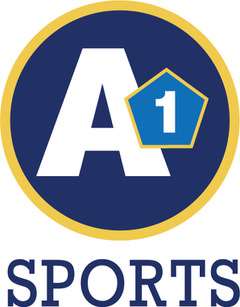 Stage 7: Reporting Malpractice and Maladministration Policy A draft report is prepared and factual accuracy agreement obtained. The final report is submitted to the relevant staff member within CT Training for review and sign-off and shared with Active IQ and relevant parties within your organisation. Stage 8: Actions Any resultant action plan is implemented and monitored appropriately and Active IQ notified. If you would like to refer to Active IQ’s policy for Malpractice and Maladministration, please visit https://www.activeiq.co.uk/for-centres/policies-and-procedures Thank you for your contribution and commitment to making our policy work. 